COMUNICATO N. 43/2019SI AVVISANO TUTTI I SOCI CHE : I BIGLIETTI CINEMA (UCI – HAPPY- MED – NAPOLI\CAMPANIA) - CIRCO – ISOLE (TRIAL TRAVEL)  E QUALSIASI ALTRO MATERIALE CRAL , VANNO PRENOTATI E RITIRATI IN SEDE CRAL (Palazzina A ex infermeria di VIA B. BRIN)  IL LUNEDI’ E MERCOLEDI’  DALLE ORE 16.30 ALLE 17.00  . Napoli  8/12/2019               			        			            IL PRESIDENTE                                                                                    Oreste Schettino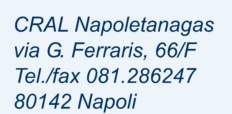 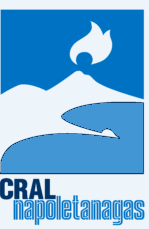 